РЕШЕНИЕ27.12. 2022 года  № 37 а. ХакуринохабльОб утверждении Положения о платных услугах в муниципальном бюджетном учреждении культуры муниципального образования «Шовгеновский район» «Шовгеновская межпоселенческая централизованная клубная система»В связи с возникшей необходимостью приведения в соответствие нормативно-правовых документов, Совет народных депутатов муниципального образования «Шовгеновский район» РЕШИЛ:1.Утвердить Положение о платных услугах в муниципальном бюджетном учреждении культуры муниципального образования «Шовгеновский район» «Шовгеновская межпоселенческая централизованная клубная система», перечень платных услуг, оказываемых населению муниципальным бюджетным учреждением культуры муниципального образования «Шовгеновский район» «Шовгеновская межпоселенческая централизованная клубная система».2. Признать утратившим Решение Совета народных депутатов №145 от 05.03.2013г. «Об утверждении Положения «О порядке оказания платных услуг, оказываемых муниципальным бюджетным учреждением культуры муниципального образования «Шовгеновский район» «Шовгеновская межпоселенческая централизованная клубная система», перечня платных услуг, перечня лиц, пользующихся бесплатным посещением мероприятий».3. Настоящее решение вступает в силу с момента его официального опубликования.Председатель Совета народных депутатов муниципального образования «Шовгеновский район»				   	               А.Д. МеретуковПоложениео платных услугах в муниципальном бюджетном учреждении культуры муниципального образования «Шовгеновский район» «Шовгеновская межпоселенческая централизованная клубная система» 1. Общие положения1.1. Настоящее Положение о платных услугах в муниципальном бюджетном учреждении культуры муниципального образования «Шовгеновский район» «Шовгеновская межпоселенческая централизованная клубная система» (далее – Положение) разработано в соответствии с действующими нормативными правовыми актами: Гражданским кодексом Российской Федерации, Налоговым кодексом Российской Федерации, Федеральным законом от 07.02.1992 г. №2300-1 «О защите прав потребителей», Федеральным законом Российской Федерации от 06.10.2003 г. № 131-ФЗ «Об общих принципах организации местного самоуправления в Российской Федерации», Федеральным законом Российской Федерации от 12.01.1996 № 7-ФЗ «О некоммерческих организациях», Законом Российской Федерации от 09.10.1992 № 3612-1 «Основы законодательства Российской Федерации о культуре», иными нормативными правовыми актами Российской Федерации, Республики Адыгея, Муниципальным образованием «Шовгеновский район», Уставом муниципального бюджетного учреждения культуры муниципального образования «Шовгеновский район» «Шовгеновская межпоселенческая централизованная клубная система».  1.2. Платные услуги предоставляются физическим и юридическим лицам с целью:  всестороннего удовлетворения потребностей населения в сфере культуры;  улучшения качества услуг;  развития и совершенствования услуг;  повышения комфортности обслуживания;  повышения эффективности использования ресурсов МБУК муниципального образования «Шовгеновский район» «Шовгеновская межпоселенческая централизованная клубная система» муниципального учреждения; привлечения дополнительных финансовых средств;  укрепления материально-технической базы;  иные цели. 1.3. Предоставление платных услуг осуществляется МБУК муниципального образования «Шовгеновский район» «Шовгеновская межпоселенческая централизованная клубная система» (далее Исполнитель) дополнительно к основной деятельности и не влечет за собой снижения объемов и качества основных услуг. Средства, полученные от платных услуг, не влекут за собой снижение бюджетного финансирования МБУК муниципального образования «Шовгеновский район» «Шовгеновская межпоселенческая централизованная клубная система» муниципального учреждения. 1.4. Платные услуги оказываются физическим и юридическим лицам в соответствии с их потребностями на добровольной основе и за счет личных средств граждан, организаций и иных источников, предусмотренных законодательством. 1.5. Деятельность по оказанию платных услуг относится к приносящей доход деятельности МБУК муниципального образования «Шовгеновский район» «Шовгеновская межпоселенческая централизованная клубная система». 2. Основные понятия и термины2.1. В настоящем Положении используются следующие основные понятия и термины: 2.1.1. Платные услуги - услуги, оказываемые МБУК муниципального образования «Шовгеновский район» «Шовгеновская межпоселенческая централизованная клубная система»  физическим и юридическим лицам за плату согласно перечню таких услуг и прейскуранту, утвержденным в установленном порядке. 2.1.2. Исполнитель платной услуги - МБУК муниципального образования «Шовгеновский район» «Шовгеновская межпоселенческая централизованная клубная система» муниципального учреждения. 2.1.3. Потребитель услуги - физические и юридические лица, имеющие намерение заказать или приобрести (заказывающие или приобретающие) платные услуги лично или для других лиц, представителями которых они являются. 2.1.4. Перечень платных услуг - перечень платных услуг, разрабатываемый и утверждаемый исполнителем услуг с учетом потребительского спроса и возможностей исполнителя. Перечень платных услуг прилагается к настоящему Положению (Приложение №1). 3. Порядок оказания платных услуг3.1. Платные услуги могут быть оказаны исключительно при желании потребителя. 3.2. Исполнитель обязан известить физических и юридических лиц в бесплатной и доступной форме: - о наименовании и местонахождении исполнителя; - о перечне платных услуг, оказываемых исполнителем; - о порядке предоставления платных услуг; - о стоимости оказываемых услуг и порядке их оплаты; - о льготах, применяемых в отношении отдельных категорий потребителей; - о режиме работы исполнителя; - о контролирующих организациях. 3.3. Платные услуги, оказываемые исполнителем, оформляются договором с потребителем (или) их законным представителем. Договор может быть заключен в устной или письменной форме. 3.3.1. Устная форма договора в соответствии с п. 2 ст. 159 ГК РФ предусмотрена в случае оказания платных услуг при самом их совершении. 3.3.2. В письменном виде заключается договор, если услуги оказываются юридическим лицам, а также в случае предоставления услуг, исполнение которых носит длительный характер (ст. 161 ГК РФ). Форма договора разрабатывается исполнителем самостоятельно. 3.3.3. Исполнитель обязан заключить договор на запрашиваемую услугу и не вправе оказывать предпочтение одному потребителю перед другим, если только это прямо не предусмотрено законом. 3.4. Оказание платных услуг осуществляется как штатными работниками исполнителя, так и привлекаемыми специалистами со стороны. 3.5. Потребитель обязан оплатить оказываемые платные услуги. Оплата осуществляется в безналичной форме и наличной форме. В качестве документа, подтверждающего оплату оказанной услуги, исполнитель обязан выдать бланк строгой отчетности, приравненный к кассовому чеку. 3.6. Исполнитель обязан обеспечить выполнение объемов, сроков и качества оказываемых услуг, а также своевременное предоставление документов по оказываемым услугам в централизованную  бухгалтерию управления культуры муниципального образования «Шовгеновский район». Централизованная  бухгалтерия управления культуры муниципального образования «Шовгеновский район» выдает материально ответственным лицам исполнителя бланки строгой отчетности для оформления заказа на выполненные услуги, выставляет счета на оплату таких услуг.3.7. При обнаружении недостатков оказанных услуг, в том числе оказания их в неполном объеме, потребитель вправе потребовать по своему выбору: - безвозмездного оказания услуг; - уменьшения стоимости оказанных услуг; - возмещения понесенных им расходов.4. Формирование цен на платные услуги и расчеты с заказчиками 4.1. Ценовая политика, проводимая исполнителем, основана на изучении существующих запросов и потенциальных потребностей пользователей, учитывает потребительскую значимость услуг исполнителя, а также учитывает цены и качество аналогичных услуг других учреждений. 4.2. Цены на услуги должны отражать реальные затраты, связанные с оказанием конкретной услуги. 4.3. Цена платной услуги рассчитывается на основе экономически обоснованной себестоимости услуги с учетом необходимости уплаты налогов и сборов, а также возможности развития и совершенствования материальной базы исполнителя. 4.4. Цена устанавливается в отношении каждой конкретной услуги. 4.5. Цены на платные услуги, и продукцию,  утверждаются Решением Совета народных депутатов Шовгеновского района. Прейскурант цен прилагается к Положению (Приложение №2). 4.6. Цены на платные услуги пересматриваются и утверждаются по мере необходимости, но не чаще одного раза в год. Основанием для изменения цен на платные услуги является наличие одного из следующих условий: - изменение затрат на производство, вызванное внешними факторами; - изменением цен на материальные ресурсы и энергоносители; - изменением в соответствии с законодательством РФ размера оплаты труда и других объективных факторов; - изменение действующего законодательства, нормативно-правовых актов, регулирующих вопросы налогообложения, ценообразования; - форс-мажорные обстоятельства. 5. Льготы при оказании платных услуг 5.1. При организации платных услуг исполнитель в соответствии с действующим законодательством Российской Федерации и с учетом финансовых, материально-технических и организационных возможностей устанавливает льготы для следующей категории потребителей: - в размере 20 % - детям из многодетных семей; - в размере 30% - детям матерей-одиночек; - в размере 50% - детям-сиротам; - в размере 50% - детям-инвалидам. 5.2. Льготы распространяются на занятия в клубном формировании, кружке, на мероприятия, проводимые муниципальным бюджетным учреждением культуры муниципального образования «Шовгеновский район» «Шовгеновская межпоселенческая централизованная клубная система». 5.3. Льготы не распространяются на разовые занятия в клубном формировании, кружке, на мероприятия, проводимые на территории муниципального бюджетного учреждения культуры муниципального образования «Шовгеновский район» «Шовгеновская межпоселенческая централизованная клубная система» сторонними организациями по договорам. 5.4. Предоставление льгот и снижение стоимости платных услуг осуществляется после предоставления необходимых документов. 5.5. Предоставление льгот и снижение стоимости платных услуг на занятия в клубном формировании, кружке осуществляется с соблюдением следующих условий - по письменному заявлению и при предоставлении подтверждающих документов (копия удостоверения многодетной семьи, копия документа, подтверждающего статус матери-одиночки, копии свидетельств о смерти обоих или единственного родителя, копия справки, подтверждающей факт установления инвалидности и т.д.). Копии документов предоставляются с предъявлением подлинника, после сверки подлинник возвращается заявителю, копия хранится у исполнителя с договором об оказании  услуг. 5.5.1. В клубном формировании, кружке предусмотрено 2 (два) льготных места. 5.8. Информация о порядке посещения на льготных условиях размещается в доступных для посетителей зонах зданий исполнителя.6. Порядок формирования и распределения доходов от платных услуг 6.1. Все средства, поступившие исполнителю от оказания платных услуг, аккумулируются на его лицевом счете. 6.2. Учет, доходов и расходов по оказанию платных услуг ведет централизованная бухгалтерия управления культуры муниципального образования «Шовгеновский район». Смета доходов и расходов по средствам, полученным от предпринимательской и иной приносящей доход деятельности муниципальным бюджетным учреждением культуры муниципального образования «Шовгеновский район» «Шовгеновская межпоселенческая централизованная клубная система» на соответствующий календарный год согласовывается  с начальником управления культуры муниципального образования «Шовгеновский район» и утверждается директором муниципального бюджетного учреждения культуры муниципального образования «Шовгеновский район» «Шовгеновская межпоселенческая централизованная клубная система».6.3. Доходы, полученные от оказания Исполнителем платных услуг, расходуются следующим образом: - проведение культурно-массовых мероприятий, праздников, участие в конкурсах; - проведение праздников для работников, участников клубных формирований, кружков с организацией питания, чаепития; - оплату расходов на участие творческих коллективов в мастер-классах, конкурсах, фестивалях, как для участников коллектива, так и для сопровождающих лиц; - содержание, укрепление и развитие материально-технической базы исполнителя; - оплату коммунальных услуг, в т.ч. Интернет; - ремонтные работы;  - прочие текущие расходы по эксплуатации и обслуживанию здания и прилегающей территории; - приобретение основных средств и материальных запасов и расходных материалов, связанных с осуществлением основной уставной деятельности исполнителя; - иные расходы в соответствии с планом финансово-хозяйственной деятельности.7. Ответственность Исполнителя7.1. Исполнитель несет ответственность: - за организацию и качество оказываемых платных услуг потребителю; - за исполнение или ненадлежащее исполнение обязательств по договорам на оказание платных услуг; - за соблюдение действующих нормативных документов в сфере оказания платных услуг, а также гражданского, трудового, административного и уголовного законодательства при оказании платных услуг и при заключении договоров на оказание этих услуг; - за жизнь и здоровье детей во время оказания платных услуг. 7.2. Споры, возникающие между потребителем и исполнителем платных услуг, разрешаются по соглашению сторон или в судебном порядке в соответствии с действующим законодательством РФ. 7.3. Исполнитель освобождается от ответственности за неисполнение или ненадлежащее исполнение платных услуг, если будет доказано, что это произошло вследствие обстоятельств непреодолимой силы, а также по иным основаниям, предусмотренным законодательством Российской Федерации. 7.4. Контроль за деятельностью исполнителя по оказанию платных услуг осуществляет в пределах своей компетенции управление культуры муниципального образования «Шовгеновский район», а также иные органы и организации, на которые в соответствии с законом и иными правовыми актами РФ возложены контрольные функции. 8. Заключительные положения8.1. Учреждение имеет право выходить с ходатайством в управление культуры муниципального образования  «Шовгеновский район» дополнять и изменять отдельные статьи настоящего Положения, если эти дополнения и изменения не противоречат действующему законодательству Российской Федерации. 8.2. Во всех случаях, не предусмотренных настоящим Положением, следует руководствоваться действующим законодательством Российской Федерации.  Приложение № 1 к Положению о платных услугах в муниципальном бюджетном учреждении культуры муниципального образования «Шовгеновский район» «Шовгеновская межпоселенческая централизованная клубная система»Перечень платных услуг1. Организация платных кружков, секций, студий, клубов по интересам, мастерских для взрослого населения. 2. Организация лекционного обслуживания населения, проведение бесед и встреч с известными людьми, творческими работниками культуры и искусств, общественно политическими объединениями, спортсменами и спортивными деятелями. 3. Организация платных кружков, секций, студий, клубов по интересам, мастерских для детей 4. Организация и проведение вернисажей, выставок, выставок-продаж, распродаж, ярмарок, лотерей, аукционов и презентаций (товаров народного потребления). 5. Осуществление взаимодействия на договорной основе с различными организациями, юридическими и физическими лицами по организации и проведению различных концертных программ, фестивалей, ярмарок, праздников, вечеров отдыха, юбилейных дат и других мероприятий на базе муниципального бюджетного учреждения культуры муниципального образования «Шовгеновский район» «Шовгеновская межпоселенческая централизованная клубная система». 6. Составление сценарий на разные мероприятия для юридических и физических лиц.7. Сканирование документа. 8. Поиск и выбор информации через интернет. 9. Изготовление ксерокопий, распечатка материалов на принтере. 10. Запись на электронные носители. 11.Подготовка мультимедийной презентации.12.Прокат музыкальной аппаратуры, инструмента.13.Прокат реквизита, костюма.14.Организация юбилейных торжеств (свадеб) и профессиональных праздников.15.Аренда помещений (расчет договора индивидуальный).16. Оказание методической и организационной помощи в разработке и постановке сценариев, музыкальных фонограмм. Директор                                                                                      Д.К.ПченашеваПриложение № 2 к Положению о платных услугах в муниципальном бюджетном учреждении культуры муниципального образования «Шовгеновский район» «Шовгеновская межпоселенческая централизованная клубная система»ПЕРЕЧЕНЬ  платных услуг, оказываемых населению муниципальным бюджетным учреждением культуры муниципального образования «Шовгеновский район»  Директор                                                                                         Д.К.Пченашева        РЕСПУБЛИКА АДЫГЕЯСовет народных депутатов    муниципального образования«Шовгеновский район»             АДЫГЭ РЕСПУБЛИКМуниципальнэ образованиеу«Шэуджэн район»янароднэ депутатхэм я Совет№ п/пНаименование муниципальной услугиЕдиница измеренияСтоимость (руб.)1Организация платных кружков, секций, студий, клубов по интересам, мастерских для взрослого населения1 час350р.2Организация лекционного обслуживания населения, проведение бесед и встреч с известными людьми, творческими работниками культуры и искусств, общественно политическими объединениями, спортсменами и спортивными деятелями.1 час1003Организация платных кружков, секций, студий, клубов по интересам, мастерских для детей1 час200р.4Организация и проведение вернисажей, выставок, выставок-продаж, распродаж, ярмарок, лотерей, аукционов и презентаций (товаров народного потребления).8 часов25005 Осуществление взаимодействия на договорной основе с различными организациями, юридическими и физическими лицами по организации и проведению различных концертных программ, фестивалей, ярмарок, праздников, вечеров отдыха, юбилейных дат и других мероприятий на базе муниципального бюджетного учреждения культуры МО «Шовгеновский район» «Шовгеновская межпоселенческая централизованная клубная система». 1 меропр.50006Составление сценария1 лист100р.7Сканирование документа1 страница30р.8Поиск и выбор информации через интернет1 час100р.9Изготовление ксерокопий, распечатка материалов на принтере1 страница5р.10Запись на электронные носители1 документ50р.11Подготовка мультимедийной презентации1 слайд100р.9Прокат музыкальной аппаратуры, инструмента1 час1000р.10Прокат реквизита, костюма1 сутки1000р.11Организация юбилейных торжеств (свадеб) и профессиональных праздников 1 мероприятие5000р.12Детские новогодние елки и утренники:Выезд Деда Мороза и снегурочки;Сказочных персонажей.1 выезд500р.13Аренда помещений (расчет договора индивидуальный)1 сутки5000р.14Оказание методической и организационной помощи в разработке и постановке сценариев, музыкальных фонограмм1 сценарий500р.15Проведение детского дня рождения, театрализованное поздравление с днем рождения1 мероприятие1000р.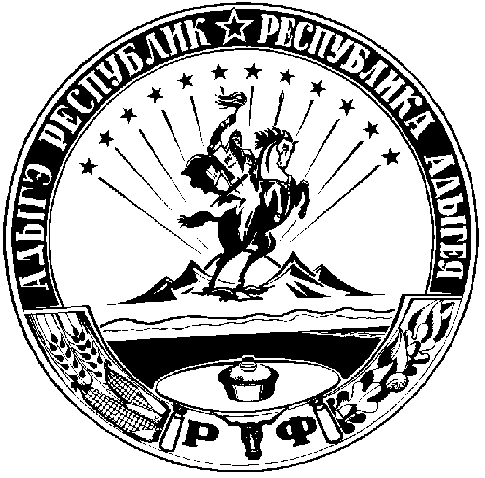 